МБДОУ Детский сад № 4 «Аистенок»Группа младшая - средняяПЛАН ВЗАИМОДЕЙСТВИЯ С РОДИТЕЛЯМИ НА 2014-2015 УЧЕБНЫЙ ГОД   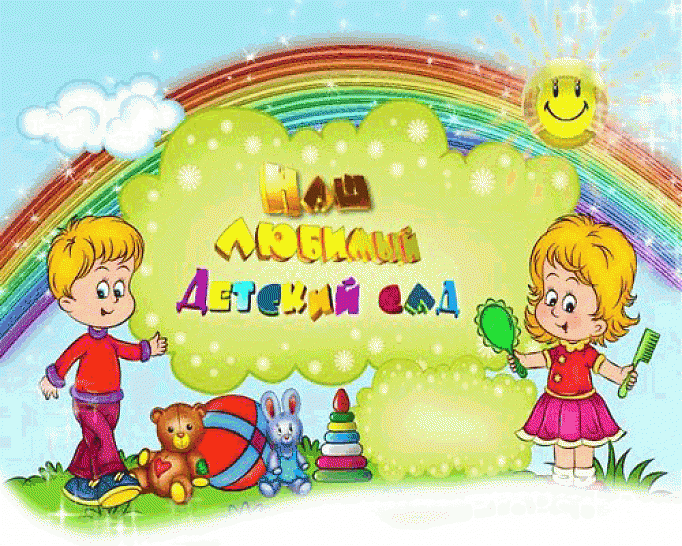 Составил: воспитатель Воробьева Х.В.  МесяцФорма и название мероприятияСентябрь - Анкетирование родителей «Моя семья»; - Оформление родительского уголка; - Беседа с родителями «Адаптация к новой группе» (для детей, вновь пришедших в данную группу). Октябрь- Родительское собрание «Речевое развитие ребенка 4- 5 года жизни» + Презентация «Один день из жизни детского сада»;- Оформление уголка питания в родительском уголке;-  Беседа « Детские ссоры: позиция родителей»- Осенний праздник «Гостья Осень»Ноябрь- Памятки для родителей «Осторожно ОРВИ»;- Стенд «Мамочке любимой» (ко дню Матери); - Акция «Покормите птиц зимой» (изготовление родителями кормушек для птиц) Декабрь- Родительское собрание «Первые успехи»; - День добрых дел «Построим снежный городок сами, своими руками»;- Фотостенд «Зимние забавы в детском саду»;- Новогодний праздник «С днем рождения, Ёлочка!»;-  Выставка поделок «Волшебные снежинки»; - Беседа о правильном поведении ребенка за столом.  Январь - Оформление фотоальбома «Моя семья» (семьи наших воспитанников); - Спортивные забавы «Дружная семейка»;- Консультация «Как сделать зимнюю прогулку с ребенком приятной и полезной»;- Памятка для родителей «Мороз не велик, а стоять не велит» (профилактика обморожений в  зимний период).  Февраль - Выставка детских рисунков «Познакомьтесь, это мой папа!»;- Праздник, посвященный 23 февраля «Папа -  ты моя гордость »;- Буклет для родителей «Выучим стихи для папы»; -Консультация «Воспитание у ребенка любви к родному краю».Март - Фольклорное развлечение «Широкая Масленица»; - Фотовыставка «Я и мамочка моя»;-Выставка детских работ (аппликация) «Родина  наша – нет её краше»; - Весенний праздник « Мама- это солнышко» Апрель -Выставка «Весна пришла, птиц позвала!»;  - Оформление буклетов и консультация на тему: «Прогулки и их значение для укрепления здоровья ребёнка»; - Создание Ларца предложений и пожеланий «Советы детскому саду»Май - Родительское собрание «Наши достижения» (итоги года) + просмотр фильма «Вот какие мы большие!» - Фотовыставка «За мир боролись наши деды»;- Выставка детских рисунков «Мир глазами детей!»; - Выпускной вечер «До свиданья наш любимый детский сад!»;- Фотовыставка «Дружба начинается с улыбки!» 